黄镜渟姓名黄镜渟性别女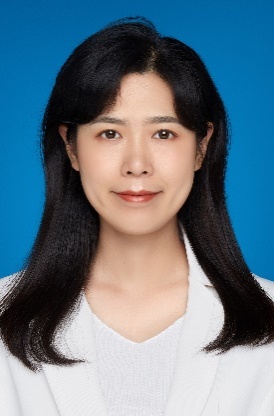 学历研究生学位博士院系城市建设与交通学院 土木系城市建设与交通学院 土木系专业技术职务及专家称谓助教邮箱huangjt321@126.comhuangjt321@126.comhuangjt321@126.comhuangjt321@126.com主要研究领域及方向主要从事纤维增强复合材料加固新型混凝土结构，纤维混凝土和结构工程抗震及抗火等领域的研究主要从事纤维增强复合材料加固新型混凝土结构，纤维混凝土和结构工程抗震及抗火等领域的研究主要从事纤维增强复合材料加固新型混凝土结构，纤维混凝土和结构工程抗震及抗火等领域的研究主要从事纤维增强复合材料加固新型混凝土结构，纤维混凝土和结构工程抗震及抗火等领域的研究个人简历2006.9-2010.7 华东交通大学建筑工程本科2011.9-2014.7 合肥工业大学结构工程硕士研究生其中 2011.9-2012.9 英国曼彻斯特大学结构工程2014.9-2020.9合肥工业大学结构工程博士研究生2020.11-至今合肥学院教师2006.9-2010.7 华东交通大学建筑工程本科2011.9-2014.7 合肥工业大学结构工程硕士研究生其中 2011.9-2012.9 英国曼彻斯特大学结构工程2014.9-2020.9合肥工业大学结构工程博士研究生2020.11-至今合肥学院教师2006.9-2010.7 华东交通大学建筑工程本科2011.9-2014.7 合肥工业大学结构工程硕士研究生其中 2011.9-2012.9 英国曼彻斯特大学结构工程2014.9-2020.9合肥工业大学结构工程博士研究生2020.11-至今合肥学院教师2006.9-2010.7 华东交通大学建筑工程本科2011.9-2014.7 合肥工业大学结构工程硕士研究生其中 2011.9-2012.9 英国曼彻斯特大学结构工程2014.9-2020.9合肥工业大学结构工程博士研究生2020.11-至今合肥学院教师近五年主要科研项目1. 安徽省自然科学基金面上项目（1408085MKL14），玄武岩纤维加固混凝土结构抗震性能研究，2015-01至2016-12。2. 工程结构性能演化与控制教育部重点实验室开放基金（2018KF-1），双向纤维布约束加固钢筋混凝土柱的抗震性能研究，2018-09至2019-12。3. 中国地震局地震工程与工程振动重点实验室重点专项（2020EEEVL0417），多向增强复合材料布约束加固矩形钢筋混凝土柱的抗震性能研究，2020-07至2023-06。1. 安徽省自然科学基金面上项目（1408085MKL14），玄武岩纤维加固混凝土结构抗震性能研究，2015-01至2016-12。2. 工程结构性能演化与控制教育部重点实验室开放基金（2018KF-1），双向纤维布约束加固钢筋混凝土柱的抗震性能研究，2018-09至2019-12。3. 中国地震局地震工程与工程振动重点实验室重点专项（2020EEEVL0417），多向增强复合材料布约束加固矩形钢筋混凝土柱的抗震性能研究，2020-07至2023-06。1. 安徽省自然科学基金面上项目（1408085MKL14），玄武岩纤维加固混凝土结构抗震性能研究，2015-01至2016-12。2. 工程结构性能演化与控制教育部重点实验室开放基金（2018KF-1），双向纤维布约束加固钢筋混凝土柱的抗震性能研究，2018-09至2019-12。3. 中国地震局地震工程与工程振动重点实验室重点专项（2020EEEVL0417），多向增强复合材料布约束加固矩形钢筋混凝土柱的抗震性能研究，2020-07至2023-06。1. 安徽省自然科学基金面上项目（1408085MKL14），玄武岩纤维加固混凝土结构抗震性能研究，2015-01至2016-12。2. 工程结构性能演化与控制教育部重点实验室开放基金（2018KF-1），双向纤维布约束加固钢筋混凝土柱的抗震性能研究，2018-09至2019-12。3. 中国地震局地震工程与工程振动重点实验室重点专项（2020EEEVL0417），多向增强复合材料布约束加固矩形钢筋混凝土柱的抗震性能研究，2020-07至2023-06。主要成果（论文、著作、专利等）1. Jingting Huang, Tao Li, Dayong Zhu, et al. Compressive behavior of circular and square concrete column externally confined by different types of basalt fiber–reinforced polymer[J]. Advances in structural engineering, 2020, 23(8): 1534-1547.2. 黄镜渟,朱大勇,高鹏,等. BFRP约束高轴压比低强混凝土圆柱抗震性能研究[J]. 建筑材料学报, 2020, 23(6): 1366-1373.3. 黄镜渟,周安,詹炳根,等.玄武岩纤维布的力学性能和强度利用率研究[J].工业建筑,2019,49(03):1-5. 4. 高鹏,黄镜渟,周安,等.玄武岩纤维布和碳纤维布加固高强混凝土柱轴压性能试验研究[J].工业建筑,2019,49(09):139-144+160.5. 李涛,黄镜渟,周安,等.玄武岩纤维复材布加固素混凝土方柱轴压性能研究[J].工业建筑,2018,48(02):182-187. 6.黄镜渟,周安,李涛,等. 一种纤维布加固混凝土柱的自动施工装置. 2019-01-15,中国, ZL201820685609.0.1. Jingting Huang, Tao Li, Dayong Zhu, et al. Compressive behavior of circular and square concrete column externally confined by different types of basalt fiber–reinforced polymer[J]. Advances in structural engineering, 2020, 23(8): 1534-1547.2. 黄镜渟,朱大勇,高鹏,等. BFRP约束高轴压比低强混凝土圆柱抗震性能研究[J]. 建筑材料学报, 2020, 23(6): 1366-1373.3. 黄镜渟,周安,詹炳根,等.玄武岩纤维布的力学性能和强度利用率研究[J].工业建筑,2019,49(03):1-5. 4. 高鹏,黄镜渟,周安,等.玄武岩纤维布和碳纤维布加固高强混凝土柱轴压性能试验研究[J].工业建筑,2019,49(09):139-144+160.5. 李涛,黄镜渟,周安,等.玄武岩纤维复材布加固素混凝土方柱轴压性能研究[J].工业建筑,2018,48(02):182-187. 6.黄镜渟,周安,李涛,等. 一种纤维布加固混凝土柱的自动施工装置. 2019-01-15,中国, ZL201820685609.0.1. Jingting Huang, Tao Li, Dayong Zhu, et al. Compressive behavior of circular and square concrete column externally confined by different types of basalt fiber–reinforced polymer[J]. Advances in structural engineering, 2020, 23(8): 1534-1547.2. 黄镜渟,朱大勇,高鹏,等. BFRP约束高轴压比低强混凝土圆柱抗震性能研究[J]. 建筑材料学报, 2020, 23(6): 1366-1373.3. 黄镜渟,周安,詹炳根,等.玄武岩纤维布的力学性能和强度利用率研究[J].工业建筑,2019,49(03):1-5. 4. 高鹏,黄镜渟,周安,等.玄武岩纤维布和碳纤维布加固高强混凝土柱轴压性能试验研究[J].工业建筑,2019,49(09):139-144+160.5. 李涛,黄镜渟,周安,等.玄武岩纤维复材布加固素混凝土方柱轴压性能研究[J].工业建筑,2018,48(02):182-187. 6.黄镜渟,周安,李涛,等. 一种纤维布加固混凝土柱的自动施工装置. 2019-01-15,中国, ZL201820685609.0.1. Jingting Huang, Tao Li, Dayong Zhu, et al. Compressive behavior of circular and square concrete column externally confined by different types of basalt fiber–reinforced polymer[J]. Advances in structural engineering, 2020, 23(8): 1534-1547.2. 黄镜渟,朱大勇,高鹏,等. BFRP约束高轴压比低强混凝土圆柱抗震性能研究[J]. 建筑材料学报, 2020, 23(6): 1366-1373.3. 黄镜渟,周安,詹炳根,等.玄武岩纤维布的力学性能和强度利用率研究[J].工业建筑,2019,49(03):1-5. 4. 高鹏,黄镜渟,周安,等.玄武岩纤维布和碳纤维布加固高强混凝土柱轴压性能试验研究[J].工业建筑,2019,49(09):139-144+160.5. 李涛,黄镜渟,周安,等.玄武岩纤维复材布加固素混凝土方柱轴压性能研究[J].工业建筑,2018,48(02):182-187. 6.黄镜渟,周安,李涛,等. 一种纤维布加固混凝土柱的自动施工装置. 2019-01-15,中国, ZL201820685609.0.获奖情况